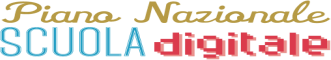 CUP: F92G18000160001Allegato 2 – Griglia di autovalutazione esperto collaudatoreper il progetto :  Azione #7 “Piano Laboratori” del Piano nazionale per la scuola digitale (PNSD)  Realizzazione “Ambienti di apprendimento innovativi” avviso prot. 30562 del 27 novembre 2018Candidato: Cognome ___________________________ Nome ____________________________Data _____________							FIRMA DEL CANDIDATO									_____________________ELEMENTIPUNTEGGIORiservato al candidatoRiservato all’IstitutoTitoli di studioTitoli di studioTitoli di studioTitoli di studioLaurea magistrale o di II° livelloPunti 30Abilitazione ministeriale all’insegnamento in ambito informatico, matematico, fisico, ingegneria, scienze tecnologiche informatichepunti 10CertificazioniCertificazioniCertificazioniCertificazioniCertificazioni Informatiche riconosciute (ECDL CORE, Mos, IC3, Eipass 7 moduli)Punti 2 (si valuta un solo titolo)Certificazioni Informatiche avanzate (ECDL Advanced, Eipass Progressive, Brevetti Cisco, Brevetti Microsoft)4 punti per certificazione (Max 3 titoli valutabili)Certificazione ECDL LIM, EIPASS LIM, EIPASS TEACHER, EIPASS LAB, EIPASS WEB4 punti per certificazione (Max 4 titoli valutabili)Esperienze specificheEsperienze specificheEsperienze specificheEsperienze specificheComprovate esperienze/competenze di progettazione Installazione e collaudo di Laboratori informatici e/o attrezzature di supporto alla didattica10 punti per esperienza (Max 20 punti)Responsabile laboratorio di informaticaPunti 2 per a.s. (Max 10 punti)TOTALI